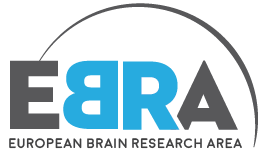 Opening Date:  14 March 2019, 9:00 am CETDeadline model: Multiple cut-offAll fields must be completed using "Arial font, size 11" characters, margins of 1.27 cm.Please note that incomplete proposals, proposals using a different format or exceeding length limitations of any sections will be rejected without further review.Please note that no attachments are allowed All the information requested in this document must be compiled into one single Pdf-document and uploaded to the electronic submission system. For further information, please visit us on the EBRA website (http://www.ebra.eu/call4clusters) or contact:EBRA Project Management Team:E-mail: ebra@braincouncil.euPhone: +32 25132757“EBRA project has received funding from the European Union’s Horizon 2020 research and innovation programme under grant agreement No 825348”.The information provided reflect only the author's view and the European Commission is not responsible for any use that may be made of the information it contains.Table of ContentsTITLE OF THE CLUSTER	3ACRONYM	3ABSTRACT	3EXCELLENCE	3Concept	3Cluster description	3Objectives	3Ambition	3IMPACT	3Added value	3IMPLEMENTATION	3Proposed Coordination Activities	3Management structure	3Sustainability	4PUBLICATIONS	4PROJECTS	4TITLE OF THE CLUSTER  ACRONYMABSTRACT (Max. 1600 characters including spaces)Give a comprehensive and readable summary of the aims and methodologies of the cluster Note that if your proposal is selected, this abstract could be used for communication purposes by EBRA EXCELLENCE (Max 6 pages) ConceptDescribe the overall concept underpinning the cluster, the scientific topic to which the cluster relates and explain how the cluster addresses the challenges and the need of cooperation in that topic Cluster description Describe the cluster as a whole and the contribution of the individual members to the scientific topicObjectives Describe the overall and specific objectives that the proposed cluster wants to achieveAmbitionDescribe the ambition of the proposed enhanced coordination and the scientific and innovation potential of the proposed clusterIMPACT (Max 1 Pages)Added valueDescribe how the proposed cluster is providing added value to further develop the research area IMPLEMENTATION (Max 4 Pages)Proposed Coordination Activities  Describe the proposed coordination activities (please refer to the text call paragraph 2.1) which should be consistent with the composition of the cluster, realistic and achievableManagement structure Describe the organizational structure and the communication activities within the clusterSustainability Describe the indicative plan for sustainability during and beyond EBRA collaboration, including the resources to be allocated in the framework of the proposed activitiesPUBLICATIONS List up to 10 relevant publications either from the single members of the cluster and/or from the cluster as whole (e.g. scientific publications, policy papers, position papers, white papers, etc.)PROJECTS List if applicable the 3 most relevant ongoing research grants for each participating member related to the scientific topic (include: Title, ID number, amount and duration of funded project; funding agency)European Brain Research AreaCALL FOR CLUSTERSAPPLICATION FORM Deadline (17:00 CET)Call results1st June 2019Mid-September 20191st January 2020Mid-April 20201st September 2020Mid-December 2020